          《在线课堂》学习单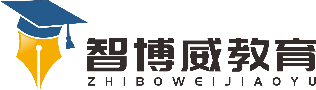 班级：        姓名：单元第三单元课题第6课《树和喜鹊》温故知新把拼音和汉字用线连起来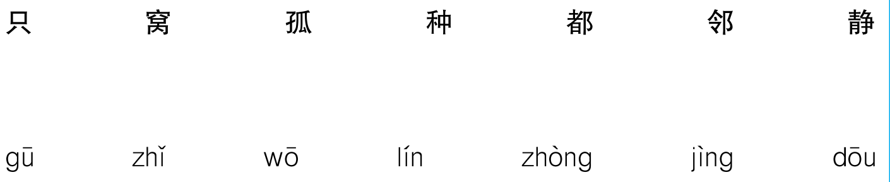 自主攀登看拼音，写词语。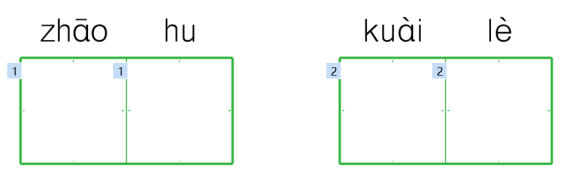 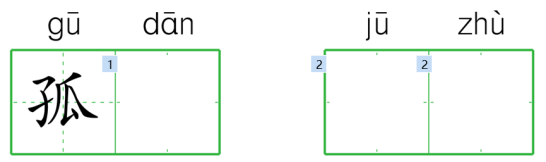 连字成词，再读一读。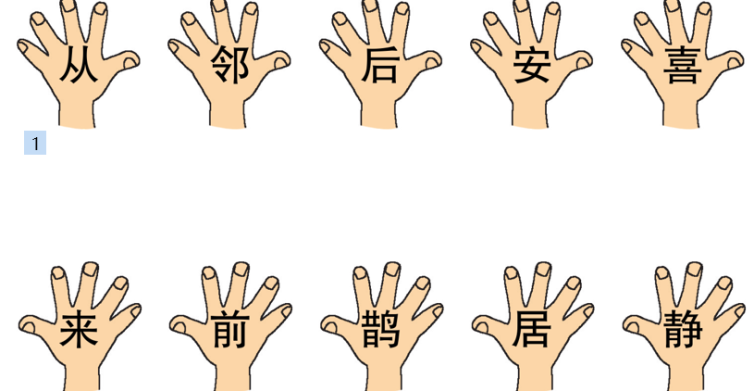 稳中有升四、连一连。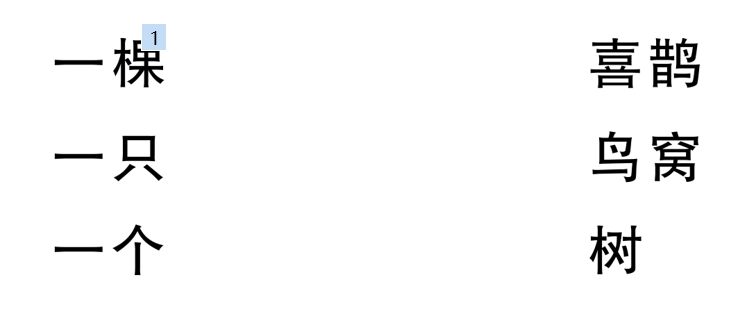 说句心里话